Name: ______________________	Table #:___________	Period: ______	Date: _______3.1E HWSimplify the expressions:12r + 5s – 7t + 11r + 9s – 4r – 4(5a – 3b)5(7 + 3x) – 12 8y – 6(3y – 7) 2(z + 3) + 3(5 – 3z)8x2 – 7x + 4x3 – 2 – 3x2 + 9x - 4Find the algebraic expression for the perimeter of each of the shapes pictured below: (Combine Like Terms of the sides):a)                                               b)                                                  c)BACKFind the algebraic expression for the area of each of the shapes pictured below: (Combine Like Terms of the sides):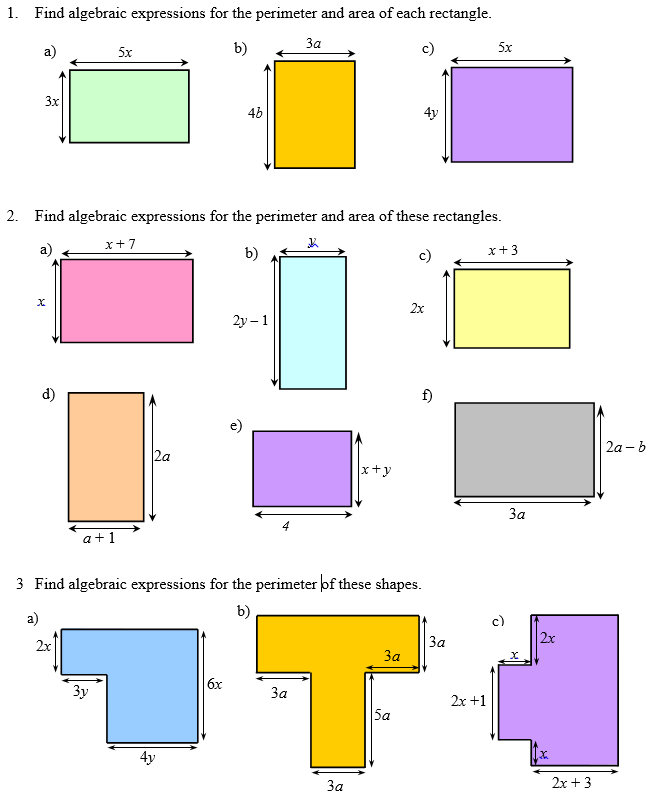 